Adı Soyadı :   No:              (     ) Katılar üzerine uygulanan basıncı aynen iletirler (      ) Sıvılarda basınç kap şekline ve sıvı miktarına bağlı değildir.  (      ) Kuzey Yarım Küre’de en uzun gündüz 21 Haziran tarihinde yaşanır. (     ) Ametaller tel ve levha haline getirilemezler.(     ) Uzun süreli hava olaylarının ortalamasını inceleyen uzmanlara klimatolog denir.(     ) Çekinik bir karakterin fenotipte görülmesi için bireyin karakter açısından kesinlikle melez döl olması gerekir. (     ) Mumun  erimesi kimyasal bir değişimdir. (     ) Metallerin hepsi oda koşullarında katı halde bulunur.  (      ) Deniz seviyesinden yükseklere doğru çıkıldıkça açık hava basıncı azalır.(      ) Gen yapısında meydana gelen değişimlere modifikasyon denilmektedirPascal prensibinin temelinde sıvıların ………………….. aynen iletmesi yatmaktadır Torricelli açık hava basıncı 76 cm bulduğu deneyde ……………. kullanmıştır. Güneş ışınlarının dik açı ile geldiği yarım kürede …………… mevsimi yaşanır. Periyodik tabloda 1. Periyotta …………………… grubundan element bulunmaz.Çuha çiçeğinin 35oC’de beyaz, 15oC’de kırmızı renk çiçek açması …………………… olayına örnektir.Periyodik tablodaki düşey sıralara ……………….. denilmektedir.DNA’nın görev birimlerine ……………… ismi verilmektedir. ………………….. artarsa katı basıncı azalır.Alçak basınçtan yüksek basınca doğru oluşan yatay hava hareketlerine ………………….denilmektedir. Dişlerin çürümesi …………………… değişime örnektirHCl, NH3, H2O ve  NaCl bileşiklerinin pH derecelerini dikkate alarak asit, baz ya da nötr olma durumlarını ve pH aralıklarını 0-7 arasında, 7 de, 7-14 arasında  şeklinde  tabloya uygun şekilde yazınız.(8puan)2) Aşağıda dört farklı sistem verilmiştir. Bu sistemlerin hepsinde cisim I. konumdan II. konuma getirilmektedir.
 Buna göre sistemlerin  basınçlarındaki değişiklik nasıl olur?Boşluk bırakılan kısma açıklamasıyla birlikte yazınız.(8puan)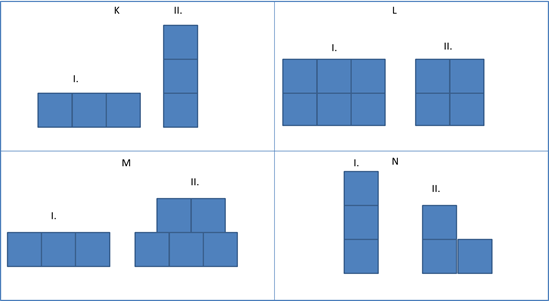 3)Yunus Torricelli’ nin yaptığı deneyi yapmak istemiş ve deneyinde cıva kullanmıştır. Deniz seviyesinde ve 0oC’de açık hava basıncını 76 cm-Hg olarak bulmuş daha sonra Yunus bu deney düzeneğini deniz seviyesinden yukarılara çıkarmış ve K,L M noktalarında da ölçüm yapmıştır.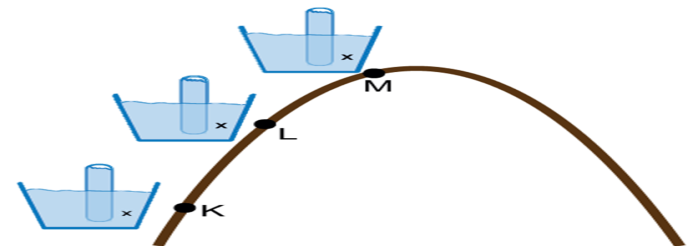 Buna göre Yunus’un K, L ve M noktalarında ölçtüğü cıva yükseklikleri arasındaki ilişki nasıl olmalıdır?Aşağıdaki boşluğa açıklamasıyla birlikte yazınız.(İLİŞKİ 4P AÇIKLAMA 4P)(X maddesi cıvadır.)(8 puan)1)    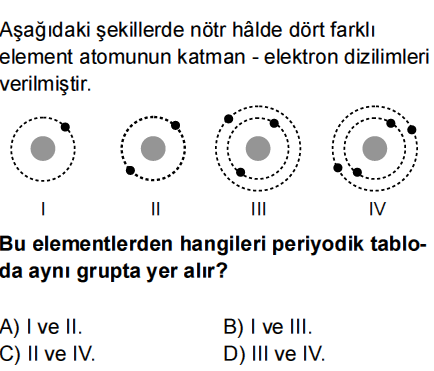 2)  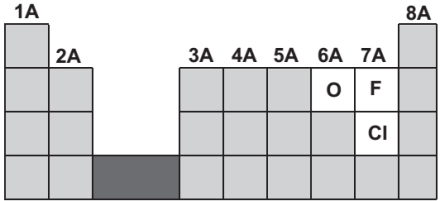       Yukarıda verilen elementlerle ilgili aşağıdaki ifadelerden             hangileri doğrudur?I. Proton sayısı en küçük olan O en büyük olan Cl’dir.II. F ve Cl atomlarının son katmanındaki elektron sayıları eşittirIII. O ve F atomlarının elektron dizilimleri aynıdırA) Yalnız I	B II ve III         C) I ve  II   D) I ve III3)  pH hakkında verilenlerden hangisi doğrudur?A)  H+  iyonu sayısı arttıkça maddenin pH değeri düşer. B) pH cetveli 1-14 arası numaralandırılmıştır.C)pH değeri arttıkça madde asidik hale gelir.D) pH cetvelinde 14 nötr  maddeleri temsil eder.4) Si elementinin periyodik çizelgedeki yeri hangi seçenekte doğru verilmiştir?A) 3. Periyot, 2A grubu     B) 3. Periyot, 1A grubuC) 3. Periyot, 4A grubu     D) 3. Periyot, 7A grubu5) 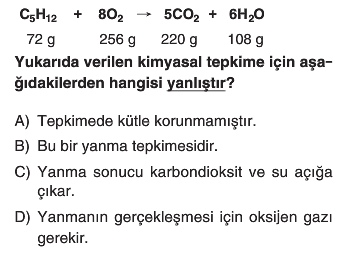  6)  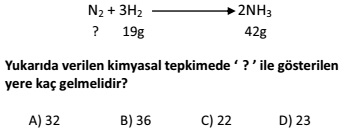 7)    Bir maddenin kırmızı turnusolu maviye çevirdiği biliniyorsa bu madde aşağıdakilerden hangisi olabilir?A) limon     B) çilek     C) tuz ruhu     D) çamaşır suyu8)    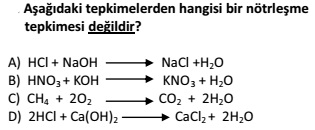 9) Piyasa adı kezzap olan oldukça kuvvetli bir asit özelliği gösteren kimyasal  aşağıdakilerden hangisidir?a) Nitrik asit                        c)Sülfürik asitb) Hidroklorik asit               d) Fosforik asit10) Aşağıdakilerden hangisi periyodik cetvelle ilgili çalışma yapan bilim insanlarından değildir?A) Chancourtois              B) MendelC) Mendeleyev                D) Newlands11)DNA ile ilgili olarak aşağıdakilerden hangisi yanlıştır?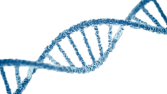 A Yapı birimi nükleotitlerdir.B) Kendisini eşlerken sitoplazmadan nükleotid alır. 
C) Sitoplazma dışında bulunabilir.
D) Kısalıp kalınlaşarak genleri oluşturur12) Aşağıda element sınıfları ve özellikleri eşleştirilmiştir. Buna göre eşleştirmelerden hangisi yanlıştır?A) Metaller      Yüzeyleri parlaktır.
B)   Ametaller     Isı ve elektriği iyi iletirler.
C) Yarı metaller   Metal ve ametallerin arasında bulunurlar.
D) Soygazlar         Oda sıcaklığında gaz halde bulunurlar. 13) Kahverengi gözlü bir baba ile kahverengi gözlü bir annenin ilk çocukları kahverengi gözlü, ikinci çocukları ise mavi gözlüdür. Buna göre aşağıdaki ifadelerden hangisi doğrudur? ( Kahverengi göz geni mavi göz genine baskındır.)A) Anne ve baba göz rengi bakımından saf döldür.B) Bu çiftin üçüncü çocuklarının mavi gözlü olma ihtimali %25’tir.C) Anne çekinik göz rengini genotipinde taşırken baba taşımamaktadır.D) Bu çiftin ilk çocukları göz rengi bakımından melez döl olmaz.14)   Aşağıda verilenlerden durumlardan hangisindeki değişim diğerlerinden farklıdır?A) Yemeğin pişmesiB) Suyun buharlaşmasıC) Demirin paslanmasıD) Yoğurdun mayalanmasıSınav süresi 40 dakikadır.                    BAŞARILAR…                                                 Fen Bilimleri Öğretmeni                                                 ……………………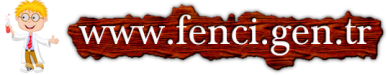 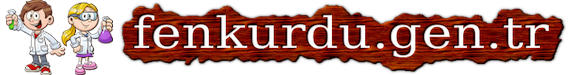 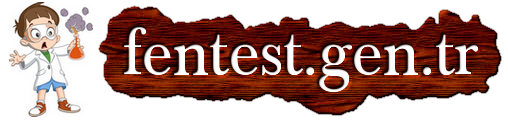 Daha fazla yazılı sorusu ve evraka  https://www.facebook.com/groups/fenkurdu  öğretmen grubumuzdan ulaşabilirsiniz.bileşikAsit-baz-nötrpH aralığıHClNH3H2ONaClKLMN